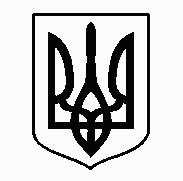 У К Р А Ї Н АЖовківська міська радаЛьвівського району Львівської області29-та сесія VIII-го демократичного скликанняРІШЕННЯвід  20.09.2022 р.     № 42                                                   	                   м.ЖовкваПро затвердження розпорядження Жовківськогоміського голови від 25.01.2022 р. № 03-03/10«Про затвердження Положення про здійсненняпопередньої оплати товарів, робіт і послуг, щозакуповуються за бюджетні кошти в Жовківськійміській раді»            Керуючись ст.26 Закону України «Про місцеве самоврядування в Україні», у зв’язку з виробничою необхідністю, враховуючи висновок комісії з питань планування соціально-економічного розвитку, бюджету, фінансів, інвестицій, торгівлі, послуг та розвитку підприємництва, Жовківська міська радаВ И Р І Ш И Л А :1. Затвердити розпорядження Жовківського міського голови від 25.01.2022 р. № 03-03/10 «Про затвердження Положення про здійснення попередньої оплати товарів, робіт і послуг, що закуповуються за бюджетні кошти в Жовківській міській раді», що додається.2. Контроль за виконанням рішення покласти на постійну комісію з питань планування соціально-економічного розвитку, бюджету, фінансів, інвестицій, торгівлі, послуг та розвитку підприємництва (Кожушко М.П.).Міський  голова                                                  		  Олег ВОЛЬСЬКИЙ